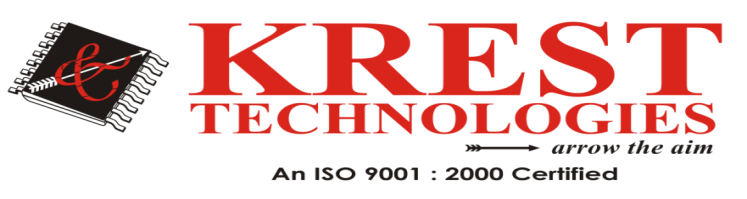 M.Tech/M.E CSE Major Projects List (2020-21)HeadOffice: #202 2nd Floor, Pancom Business Center Opp, Chennai Shopping Mall, Ameerpet, Hyderabad 040-44433434 Mail-id: ramu.krest@gmail.com,www.kresttechnology.comMachine Learning (python)Machine Learning (python)Machine Learning (python)Machine Learning (python)11Pymoo: Multi-objective Optimization in Python202022Performance Evaluation of Machine Learning in Wireless Connected Robotics Swarms202033Synthetic NET: A 3GPP Compliant Simulator for AI Enabled 5G and Beyond202044Automatic Detection of Genetic Diseases in Pediatric Age Using Pupillometry 202055A Trustworthy Privacy Preserving Framework for Machine Learning in Industrial IoT Systems202066Taming an Autonomous Surface Vehicle for Path Following and Collision Avoidance Using Deep Reinforcement Learning202077Research on Risk Prediction of Dyslipidemia in Steel Workers Based on Recurrent Neural Network and LSTM Neural Network202088An Open-Ended Continual Learning for Food Recognition Using Class Incremental Extreme Learning Machines202099Flexible Machine Learning Based Cyber attack Detection Using Spatiotemporal Patterns for Distribution Systems20201010Prediction for Manufacturing Factors in a Steel Plate Rolling Smart Factory Using Data Clustering-Based Machine Learning20201111Evaluating Machine Learning Techniques for Detecting Offensive and Hate Speech in South African Tweets20201212COVID-19 Future Forecasting Using Supervised Machine Learning Models20201313A Novel Software Engineering Approach Toward Using Machine Learning for Improving the Efficiency of Health Systems202014Active Learning From Imbalanced Data: A Solution of Online Weighted Extreme Learning MachineActive Learning From Imbalanced Data: A Solution of Online Weighted Extreme Learning Machine20191515A Nonlinear Regression Application via Machine Learning Techniques for Geomagnetic Data Reconstruction Processing20191616A Method for Sensor Reduction in a Supervised Machine Learning Classification System20191717Dynamic Auto-selection and Auto-tuning of Machine Learning Models for Cloud Network Analytics20191818Automatically Evaluating Balance: A Machine Learning Approach20191919Fast and Communication-Efficient Algorithm for Distributed Support Vector Machine Training20192020Adversarial Deep Learning Models with Multiple Adversaries20192121Universal Approximation Capability of Broad Learning System and Its Structural Variations20192222Multimodal Machine Learning: A Survey and Taxonomy20192323Computer Vision and Machine Learning for Viticulture Technology20182424A novel method for implementing Artificial Intelligence, Cloud and Internet of Things in Robots20182525Data Classification with Deep Learning using Tensorflow2017